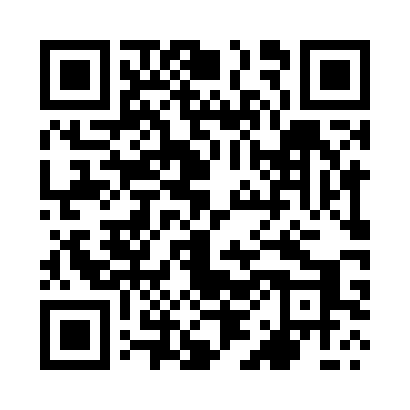 Prayer times for Hacki, PolandMon 1 Apr 2024 - Tue 30 Apr 2024High Latitude Method: Angle Based RulePrayer Calculation Method: Muslim World LeagueAsar Calculation Method: HanafiPrayer times provided by https://www.salahtimes.comDateDayFajrSunriseDhuhrAsrMaghribIsha1Mon3:576:0012:314:577:038:582Tue3:545:5812:314:597:049:003Wed3:515:5612:305:007:069:034Thu3:485:5312:305:017:089:055Fri3:455:5112:305:037:109:086Sat3:425:4912:305:047:119:107Sun3:395:4612:295:057:139:138Mon3:365:4412:295:067:159:159Tue3:335:4212:295:087:179:1810Wed3:295:3912:285:097:189:2011Thu3:265:3712:285:107:209:2312Fri3:235:3512:285:117:229:2513Sat3:205:3312:285:127:249:2814Sun3:165:3012:275:147:269:3115Mon3:135:2812:275:157:279:3416Tue3:105:2612:275:167:299:3617Wed3:065:2412:275:177:319:3918Thu3:035:2112:265:187:339:4219Fri2:595:1912:265:207:349:4520Sat2:565:1712:265:217:369:4821Sun2:525:1512:265:227:389:5122Mon2:485:1312:265:237:409:5423Tue2:455:1012:255:247:419:5724Wed2:415:0812:255:257:4310:0025Thu2:375:0612:255:267:4510:0326Fri2:345:0412:255:287:4710:0627Sat2:305:0212:255:297:4810:1028Sun2:265:0012:255:307:5010:1329Mon2:224:5812:255:317:5210:1730Tue2:184:5612:245:327:5410:20